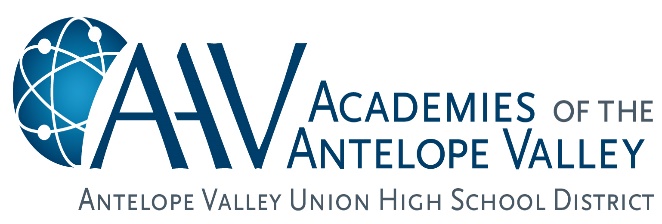                   Name        Phone Number/Ext.                Title/LocationMatthew Berryman(661) 943-2091 Principal- Main Office at SOAR PrepJennifer Griffey(661) 943-2091 VP- Main Office at Soar PrepAlex Santoya(661) 456-4711VP- Main Office at Knight PrepTeresa Howard(661) 274-4619VP- Main Office at Palmdale PrepKaren Neal(661) 943-2091 ext. 102Site Data TechDanielle Bryant(661) 943-2091 ext. 104Counselor/ Soar Prep Cassaundra Ramirez(661) 456-4711 Counselor / Knight PrepEmily Finch(661) 274-4619Counselor/ Palmdale PrepCristina Marchant(661) 943-3031RegistrarAngela D’Errico(661) 943-3031TSAColleen Barnett(661) 943-3031RSP/ Educational SpecialistBonnie Tucker(661) 943-3031SecretaryMegan Haussmann(661) 943-3031PSTVirtual Academy Teachers: For teacher’s office hours refer to avvirtualschool.org For teacher’s office hours refer to avvirtualschool.orgBriana Blundellbblundell@avhsd.org bblundell@avhsd.org Christy Chaconcchacon@avhsd.org cchacon@avhsd.org Blaine Corlewbcorlew@avhsd.orgbcorlew@avhsd.orgTraci Crispentcrispen@avhsd.orgtcrispen@avhsd.orgPaloma Cortes-Goodwynpcortes-goodwyn@avhsd.org pcortes-goodwyn@avhsd.org Daniel Gormandgorman@avhsd.org dgorman@avhsd.org Shawn Johnsonskjohnson@avhsd.orgskjohnson@avhsd.orgLeo Morenolmoreno@avhsd.org lmoreno@avhsd.org Sonia Munozsmunoz@avhsd.org smunoz@avhsd.org Daniel Prattdjpratt@avhsd.org djpratt@avhsd.org Jennifer Prewittjlprewitt@avhsd.org jlprewitt@avhsd.org Joy Vierrajvierra@avhsd.org jvierra@avhsd.org Kristel Watsonkmwatson@avhsd.org kmwatson@avhsd.org 